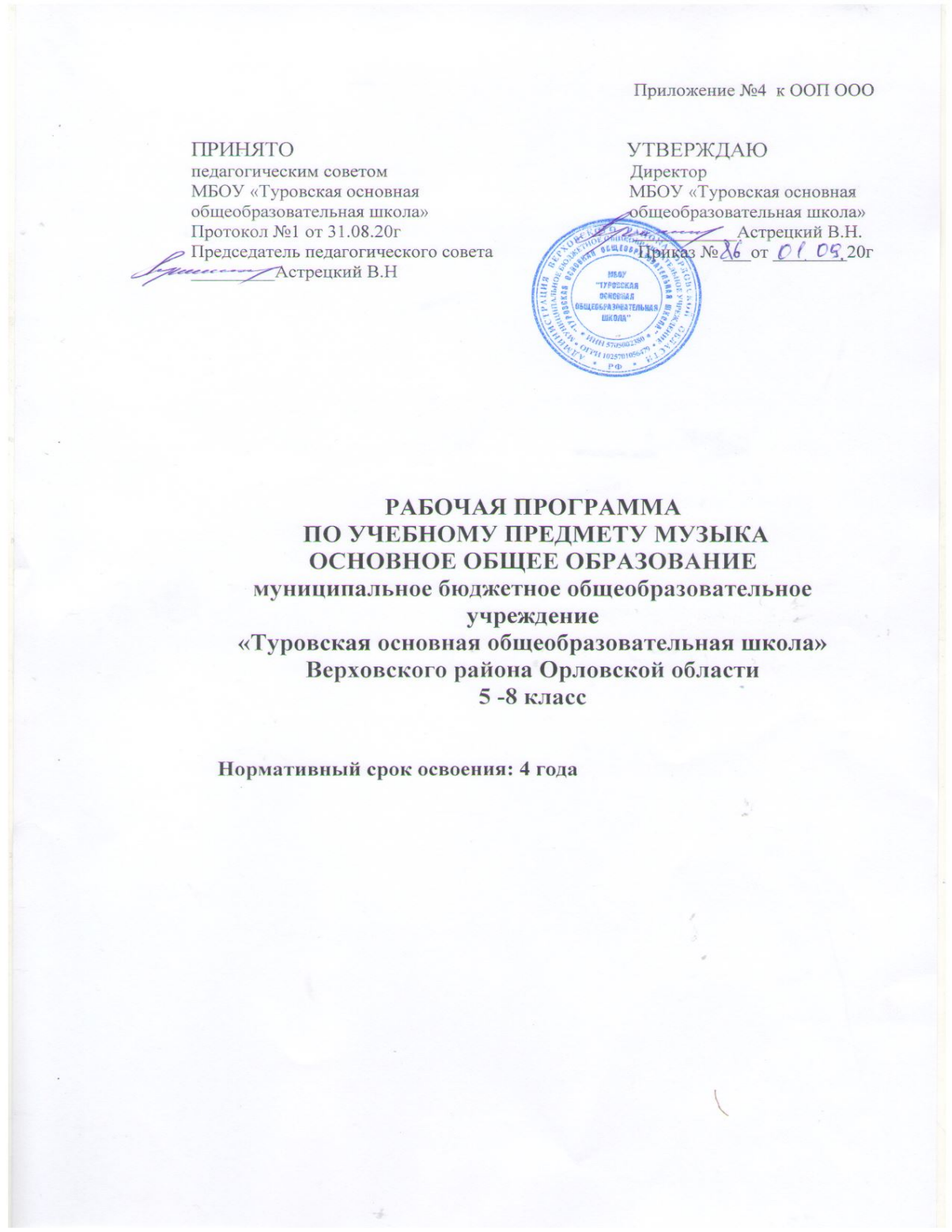  1.Планируемые результаты изучения учебного предметаПредметные результаты освоения основной образовательной программы основного общего образования с учетом общих требований Стандарта и специфики содержания предметных областей, включающих конкретные учебные предметы, ориентированы на применение знаний, умений и навыков обучающимися в учебных ситуациях и в реальных жизненных условиях, а также на успешное обучение на следующем уровне общего образования и должны обеспечивать:Музыка:знание специфики музыки как вида искусства;понимание значения музыки в художественной культуре и ее роль в синтетических видах творчества;умение	представлять личностную позицию	в	рассуждении	овозможности музыкального искусства в отражении вечных проблем жизни;знание основных жанров народной и профессиональной музыки;сформированность представления о богатстве музыкальных образов и способов их развития;знание основных форм музыки;знание характерных черт	и	образцов	творчествакрупнейших русских и зарубежных композиторов;знание о видах оркестров, знание названий наиболее известных инструментов;знание имен выдающихся композиторов и музыкантов- исполнителей;умение эмоционально, образно воспринимать и характеризовать музыкальные произведения;умение узнавать на слух изученные произведения русской и зарубежной классики, образцы народного музыкального творчества, произведения современных композиторов;умение выразительно исполнять соло (с сопровождением и без сопровождения) несколько народных песен, песен композиторов-классиков и современных композиторов (по выбору учащихся);умение исполнять свою партию в хоре в простейших двухголосных произведениях;умение выявлять общее и особенное при сравнении музыкальных произведений на основе полученных знаний об интонационной природе музыки, музыкальных жанрах, стилевых направлениях, образной сфере музыки и музыкальной драматургии;умение	распознавать	на слух и воспроизводить знакомыемелодии изученных произведений инструментальных и вокальных жанров;умение выявлять особенности интерпретации одной и той же художественной идеи, сюжета в творчестве различных композиторов;умение	различать	звучание отдельных музыкальныхинструментов, виды хора и оркестра;умение	устанавливать	взаимосвязи между разными видамиискусства на уровне общности идей, тем, художественных образов;умение	использовать	приобретенные знания и умения впрактической деятельности и повседневной жизни для певческого и инструментального музицирования дома, в кругу друзей и сверстников, на внеклассных и внешкольных музыкальных занятиях, школьных праздниках;умение размышлять о музыке, анализировать музыкальное произведение и его исполнение; умение выражать собственное отношение к музыкальным явлениям действительности;развитие интереса к музыкальному самообразованию: знакомству с литературой о музыке, слушанию музыки в свободное от уроков время (посещение концертов,	музыкальных	спектаклей,прослушивание музыкальных радио- и телепередач);выражению своих личных музыкальных впечатлений в форме устных выступлений и высказываний на музыкальных занятиях во внеурочной деятельности, в эссе и рецензиях.Требования к предметным результатам освоения учебного предмета «Музыка», выносимым на промежуточную иитоговую аттестацию.В результате освоения предмета «Музыка» обучающиеся формируют представления о специфике музыки как вида искусства, значении музыки в художественной культуре и ее роли в синтетических видах творчества, об основных жанрах народной и профессиональной музыки, о формах музыки, характерных чертах и образцах творчества крупнейших русских и зарубежных композиторов, видах оркестров, известных инструментах, выдающихся композиторах и музыкантах-исполнителях, приобретают навыки эмоционально-образного восприятия музыкальных произведений, определения на слух произведений русской и зарубежной классики, образцов народного музыкального творчества, произведений современных композиторов, выразительного исполнения соло (с сопровождением и без сопровождения) народных песен, песен композиторов-классиков и современных композиторов (по выбору учащихся), исполнения партии в хоре в простейших двухголосных произведениях, выявления общего и особенного при сравнении музыкальных произведений на основе полученных знаний об интонационной природе музыки, музыкальных жанрах, стилевыхнаправлениях, образной сфере музыки и музыкальной драматургии, различения звучания отдельных музыкальных инструментов, видов хора и оркестра,Достижение результатов освоения основной образовательной программы основного общего образования обеспечивается посредством включения в основную образовательную программу предметных результатов освоения тематических модулей учебного предмета «Музыка».Образовательные организации вправе самостоятельно определять последовательность модулей и количество часов для освоения обучающимися модулей учебного предмета «Музыка».Модуль «Народное музыкальное творчество России»Предметные результаты изучения модуля «Народное музыкальное творчество России» учебного предмета «Музыка» должны отражать сформированность умений:определять на слух музыкальные произведения, относящиеся к русскому музыкальному фольклору;различать на слух и исполнять произведения жанров русской народной музыки (в том числе детский фольклор, материнский фольклор, трудовые песни, военные песни, исторические песни, календарно-обрядовые песни);перечислять русские народные музыкальные инструменты и определять на слух их принадлежность к группам духовых, струнных, ударно-шумовых инструментов;определять произведения русских композиторов-классиков (в томчисле П.И. Чайковского, Н.А. Римского-Корсакова, М.И. Глинки);определять значение устного народного музыкального творчества в развитии общей культуры народа.Модуль «Связь музыки с другими видами искусства»Предметные результаты изучения модуля «Связь музыки с другими видами искусства» учебного предмета «Музыка» должны отражать сформированность умений:характеризовать основы взаимодействия музыки, изобразительного искусства и литературы;определять жанровые параллели между музыкой и другими видами искусств;различать средства выразительности разных видов искусств;раскрывать смысл терминов и понятий (в том числе музыкальная интонация, изобразительность	музыки, средства	музыкальнойвыразительности);высказывать суждения об основной идее, средствах ее воплощения, интонационных особенностях, жанре, исполнителях музыкального произведения;анализировать средства музыкальной выразительности (в том числе мелодия, лад, гармония, темп, ритм, динамика, тембр).Модуль «Сценические жанры музыкального искусства»Предметные результаты изучения модуля «Сценические жанры музыкального искусства» учебного предмета «Музыка» должны отражать сформированность умений:раскрывать смысл терминов и понятий (в том числе сценические жанры музыки, либретто, вокальная музыка, солист, ансамбль, хор);различать жанры вокальной (в том числе песня, романс, ария) и театральной музыки (в том числе опера, балет, мюзикл и оперетта);интонационно исполнять произведения вокальных жанров.Модуль «Истоки и образы русской и европейской духовноймузыки»Предметные результаты изучения модуля «Истоки и образы русской и европейской духовной музыки» учебного предмета «Музыка» должны отражать сформированность умений: раскрывать смысл понятий и терминов (в том числе духовная музыка, знаменный распев); исполнять произведения русской и европейской духовной музыки.Модуль «Отражение народных истоков в композиторской музыкеразных стран и эпох»Предметные результаты изучения модуля «Отражение народных истоков в композиторской музыке разных стран и эпох» учебного предмета «Музыка» должны отражать сформированность умений: характеризовать специфику воплощения народной музыки в произведениях композиторов; приводить примеры музыкальных произведений русской и зарубежной классики, содержащие народные музыкальные интонации и мотивы; характеризовать признаки классической и народной музыки; характеризовать основные принципы построения и развития классического и народного музыкального произведения; применять в творческой деятельности вокально-хоровые навыки при пении с музыкальным сопровождением и без сопровождения.Модуль «Современная музыка: основные жанры и направления, отличительные черты и характерные признаки»Предметные результаты изучения модуля «Современная музыка: основные жанры и направления, отличительные черты и характерные признаки» учебного предмета «Музыка» должны отражать сформированность умений: определять на слух тембры музыкальных инструментов (классических, современных электронных; духовых, струнных, ударных); различать виды оркестров: симфонический, эстрадно-джазовый; определять стили, направления и жанры современной музыки; характеризовать признаки современной популярной, джазовой и рок- музыки; исполнять современные музыкальные произведения, соблюдая певческую культуру звука.5 класс:Личностные результаты отражаются в индивидуальных качественных свойствах учащихся, которые они должны приобрести в процессе освоения учебного предмета «Музыка»:чувство гордости за свою Родину, российский народ и историю России, осознание своей этнической и национальной принадлежности; знание культуры своего народа, своего края;ответственное отношение к учению, готовность и способность к саморазвитию и самообразованию на основе мотивации к обучению и познанию;готовность и способность вести диалог с другими людьми и достигать в нем взаимопонимания; этические чувства доброжелательности и эмоционально-нравственной отзывчивости, понимание чувств других людей и сопереживание им;коммуникативная компетентность в общении и сотрудничестве со сверстниками, старшими и младшими в образовательной, общественно полезной, учебно-исследовательской, творческой и других видах деятельности;участие в общественной жизни школы в пределах возрастных компетенций с учетом региональных и этнокультурных особенностей;признание ценности жизни во всех ее проявлениях и необходимости ответственного, бережного отношения к окружающей среде;принятие ценности семейной жизни, уважительное и заботливое отношение к членам своей семьи;эстетические потребности, ценности и чувства, эстетическое сознание как результат освоения художественного наследия народов России и мира, творческой деятельности музыкально-эстетического характера.Метапредметные результаты характеризуют уровень сформированности универсальных учебных действий, проявляющихся в познавательной и практической деятельности учащихся:умение анализировать собственную учебную деятельность, адекватно оценивать правильность или ошибочность выполнения учебной задачи и собственные возможности ее решения, вносить необходимые коррективы для достижения запланированных результатов;владение основами самоконтроля, самооценки, принятия решений и осуществления осознанного выбора в учебной и познавательной деятельности;Предметные результаты обеспечивают успешное обучение на следующей ступени общего образования и отражают:сформированность потребности в общении с музыкой для дальнейшего духовно-нравственного развития, социализации, самообразования, организации содержательного культурного досуга на основе осознания роли музыки в жизни отдельного человека и общества;развитие общих музыкальных способностей школьников (музыкальной памяти и слуха), а также образного и ассоциативного мышления, фантазии и творческого воображения, эмоционально-ценностного отношения к явлениям жизни и искусства;сформированность мотивационной направленности на продуктивную музыкально-творческую деятельность (слушание музыки, пение, инструментальное музицирование, драматизация музыкальных произведений, импровизация, музыкально-пластическое движение и др.);воспитание эстетического отношения к миру, критического восприятия музыкальной информации, развитие творческих способностей в многообразных видах музыкальной деятельности, связанной с театром, кино, литературой, живописью;расширение музыкального и общего культурного кругозора; воспитание музыкального вкуса, устойчивого интереса к музыке своего народа, классическому и современному музыкальному наследию;овладение основами музыкальной грамотности: способностью эмоционально воспринимать музыку как живое образное искусство во взаимосвязи с жизнью, со специальной терминологией и ключевыми понятиями музыкального искусства;приобретение устойчивых навыков самостоятельной, целенаправленной и содержательной музыкально-учебной деятельности, включая информационно-коммуникационные технологии.6 классЛичностные результаты:чувство гордости за свою Родину, российский народ и историю России, осознание своей этнической и национальной принадлежности; знание культуры своего народа, своего края, основ культурного наследия народов России и человечества;ответственное отношение к учению, готовность и способность к саморазвитию и самообразованию на основе мотивации к обучению и познанию;уважительное отношение к иному мнению, истории и культуре других народов; готовность и способность вести диалог с другими людьми и достигать в нем взаимопонимания; этические чувства доброжелательности и эмоционально-нравственной отзывчивости, понимание чувств других людей и сопереживание им;коммуникативная компетентность в общении и сотрудничестве со сверстниками, старшими и младшими в образовательной, общественно полезной, учебно-исследовательской, творческой и других видах деятельности;участие в общественной жизни школы в пределах возрастных компетенций с учетом региональных и этнокультурных особенностей;признание ценности жизни во всех ее проявлениях и необходимости ответственного, бережного отношения к окружающей среде;принятие ценности семейной жизни, уважительное и заботливое отношение к членам своей семьи;эстетические потребности, ценности и чувства, эстетическое сознание как результат освоения художественного наследия народов России и мира, творческой деятельности музыкально-эстетического характера.Метапредметные результаты:умение самостоятельно ставить новые учебные задачи на основе развития познавательных мотивов и интересов;умение анализировать собственную учебную деятельность, адекватно оценивать правильность или ошибочность выполнения учебной задачи и собственные возможности ее решения, вносить необходимые коррективы для достижения запланированных результатов;умение определять понятия, обобщать, устанавливать аналогии, классифицировать, самостоятельно выбирать основания и критерии для классификации; умение устанавливать причинно-следственные связи; размышлять, рассуждать и делать выводы;умение организовывать учебное сотрудничество и совместную деятельность с учителем и сверстниками: определять цели, распределять функции и роли участников, например в художественном проекте, взаимодействовать и работать в группе;формирование и развитие компетентности в области использования информационно-коммуникационных технологий; стремление к самостоятельному общению с искусством и художественному самообразованию.Предметные результаты:сформированность основ музыкальной культуры школьника как неотъемлемой части его общей духовной культуры;развитие общих музыкальных способностей школьников (музыкальной памяти и слуха), а также образного и ассоциативного мышления, фантазии и творческого воображения, эмоционально-ценностного отношения к явлениям жизни и искусства на основе восприятия и анализа художественного образа;сформированность мотивационной направленности на продуктивную музыкально-творческую деятельность (слушание музыки, пение, инструментальное музицирование, драматизация музыкальных произведений, импровизация, музыкально-пластическое движение и др.);воспитание эстетического отношения к миру, критического восприятия музыкальной информации, развитие творческих способностей в многообразных видах музыкальной деятельности, связанной с театром, кино, литературой, живописью;расширение музыкального и общего культурного кругозора; воспитание музыкального вкуса, устойчивого интереса к музыке своего народа и других народов мира, классическому и современному музыкальному наследию;овладение основами музыкальной грамотности: способностью эмоционально воспринимать музыку как живое образное искусство во взаимосвязи с жизнью, со специальной терминологией и ключевыми понятиями музыкального искусства, элементарной нотной грамотой в рамках изучаемого курса;приобретение устойчивых навыков самостоятельной, целенаправленной и содержательной музыкально-учебной деятельности, включая информационно-коммуникационные технологии;сотрудничество в ходе реализации коллективных творческих проектов, решения различных музыкально-творческих задач.7 классЛичностные результаты:чувство гордости за свою Родину, российский народ и историю России, осознание своей этнической и национальной принадлежности; знание культуры своего народа, своего края, основ культурного наследия народов России и человечества; усвоение традиционных ценностей многонационального российского общества;целостный, социально ориентированный взгляд на мир в его органичном единстве и разнообразии природы, народов, культур и религий;ответственное отношение к учению, готовность и способность к саморазвитию и самообразованию на основе мотивации к обучению и познанию;уважительное отношение к иному мнению, истории и культуре других народов; готовность и способность вести диалог с другими людьми и достигать в нем взаимопонимания; этические чувства доброжелательности и эмоционально-нравственной отзывчивости, понимание чувств других людей и сопереживание им;компетентность в решении моральных проблем на основе личностного выбора, осознанное и ответственное отношение к собственным поступкам;коммуникативная компетентность в общении и сотрудничестве со сверстниками, старшими и младшими в образовательной, общественно полезной, учебно-исследовательской, творческой и других видах деятельности;участие в общественной жизни школы в пределах возрастных компетенций с учетом региональных и этнокультурных особенностей;признание ценности жизни во всех ее проявлениях и необходимости ответственного, бережного отношения к окружающей среде;принятие ценности семейной жизни, уважительное и заботливое отношение к членам своей семьи;эстетические потребности, ценности и чувства, эстетическое сознание как результат освоения художественного наследия народов России и мира, творческой деятельности музыкально-эстетического характера.Метапредметные результаты:умение самостоятельно ставить новые учебные задачи на основе развития познавательных мотивов и интересов;умение самостоятельно планировать пути достижения целей, осознанно выбирать наиболее эффективные способы решения учебных и познавательных задач;умение анализировать собственную учебную деятельность, адекватно оценивать правильность или ошибочность выполнения учебной задачи и собственные возможности ее решения, вносить необходимые коррективы для достижения запланированных результатов;владение основами самоконтроля, самооценки, принятия решений и осуществления осознанного выбора в учебной и познавательной деятельности;умение определять понятия, обобщать, устанавливать аналогии, классифицировать, самостоятельно выбирать основания и критерии для классификации; умение устанавливать причинно-следственные связи; размышлять, рассуждать и делать выводы;смысловое чтение текстов различных стилей и жанров;умение создавать, применять и преобразовывать знаки и символы модели и схемы для решения учебных и познавательных задач;умение организовывать учебное сотрудничество и совместную деятельность с учителем и сверстниками: определять цели, распределять функции и роли участников, например в художественном проекте, взаимодействовать и работать в группе;формирование и развитие компетентности в области использования информационно-коммуникационных технологий; стремление к самостоятельному общению с искусством и художественному самообразованию.Предметные результаты:сформированность основ музыкальной культуры школьника как неотъемлемой части его общей духовной культуры;сформированность потребности в общении с музыкой для дальнейшего духовно-нравственного развития, социализации, самообразования, организации содержательного культурного досуга на основе осознания роли музыки в жизни отдельного человека и общества, в развитии мировой культуры;развитие общих музыкальных способностей школьников (музыкальной памяти и слуха), а также образного и ассоциативного мышления, фантазии и творческого воображения, эмоционально-ценностного отношения к явлениям жизни и искусства на основе восприятия и анализа художественного образа;сформированность мотивационной направленности на продуктивную музыкально-творческую деятельность (слушание музыки, пение, инструментальное музицирование, драматизация музыкальных произведений, импровизация, музыкально-пластическое движение и др.);воспитание эстетического отношения к миру, критического восприятия музыкальной информации, развитие творческих способностей в многообразных видах музыкальной деятельности, связанной с театром, кино, литературой, живописью;расширение музыкального и общего культурного кругозора; воспитание музыкального вкуса, устойчивого интереса к музыке своего народа и других народов мира, классическому и современному музыкальному наследию;овладение основами музыкальной грамотности: способностью эмоционально воспринимать музыку как живое образное искусство во взаимосвязи с жизнью, со специальной терминологией и ключевыми понятиями музыкального искусства, элементарной нотной грамотой в рамках изучаемого курса;приобретение устойчивых навыков самостоятельной, целенаправленной и содержательной музыкально-учебной деятельности, включая информационно-коммуникационные технологии;сотрудничество в ходе реализации коллективных творческих проектов, решения различных музыкально-творческих задач.8 классЛичностные, метапредметные и предметные результаты освоения конкретного учебного предмета.При изучении отдельных тем программы большое значение имеет установление межпредметных связей с уроками литературы, истории, биологии, математики, физики, технологии, информатики.Личностными результатами освоения выпускниками основной школы программы по музыке являются:Формирование целостного представления о поликультурной картине современного музыкального мира;Развитие музыкально-эстетического чувства, проявляющегося в эмоционально-ценностном, заинтересованном отношении к музыке во всем многообразии ее стилей, форм и жанров;Совершенствование художественного вкуса, устойчивых предпочтений в области эстетически ценных произведений музыкального искусства;Овладение художественными умениями и навыками в процессе продуктивной музыкально-творческой деятельности;Наличие определенного уровня развития общих музыкальных способностей, включая образное и ассоциативное мышление, творческое воображение;Приобретение устойчивых навыков самостоятельной, целенаправленной и содержательной музыкально-учебной деятельности;Сотрудничество в ходе реализации коллективных творческих проектов, решения различных музыкально-творческих задач.Метапредметные результаты освоения выпускниками основной школы программы по музыке характеризуют уровень сформированности универсальных учебных действий, проявляющихся в познавательной и практической деятельности учащихся:Умение самостоятельно ставить новые учебные задачи на основе развития познавательных мотивов и интересов;Умение самостоятельно планировать пути достижения целей, осознанно выбирать наиболее эффективные способы решения учебных и познавательных задач;Умение анализировать собственную учебную деятельность, адекватно оценивать правильность или ошибочность выполнения учебной задачи и собственные возможности ее решения, вносить необходимые коррективы для достижения запланированных результатов;Владение основами самоконтроля, самооценки, принятия решений и осуществления осознанного выбора в учебной и познавательной деятельности;Умение определять понятия, обобщать, устанавливать аналогии, классифицировать, самостоятельно выбирать основания и критерии для классификации; умение устанавливать причинно-следственные связи; размышлять, рассуждать и делать выводы;Смысловое чтение текстов различных стилей и жанров;Умение создавать, применять и преобразовывать знаки и символы модели и схемы для решения учебных и познавательных задач;Умение организовывать учебное сотрудничество и совместную деятельность с учителем и сверстниками: определять цели, распределять функции и роли участников, например в художественном проекте, взаимодействовать и работать в группе;Формирование и развитие компетентности в области использования информационно-коммуникационных технологий; стремление к самостоятельному общению с искусством и художественному самообразованию.Предметные результатыВыпускников основной школы по музыке выражаются в следующем:Общее представление о роли музыкального искусства в жизни общества и каждого отдельного человека;Осознанное восприятие конкретных музыкальных произведений и различных событий в мире музыки;Устойчивый интерес к музыке, художественным традициям своего народа, различным видам музыкально-творческой деятельности;Понимание интонационно-образной природы музыкального искусства, средств художественной выразительности;Осмысление основных жанров музыкально-поэтического народного творчества, отечественного и зарубежного музыкального наследия;Рассуждение о специфике музыки, особенностях музыкального языка, отдельных произведениях и стилях музыкального искусства в целом;Применение специальной терминологии для классификации различных явлений музыкальной культуры;Постижение музыкальных и культурных традиций своего народа и разных народов мира;Расширение и обогащение опыта в разнообразных видах музыкально-творческой деятельности, включая информационно-коммуникационные технологии;Освоение знаний о музыке, овладение практическими умениями и навыками для реализации собственного творческого потенциала.Выпускник научится:понимать значение интонации в музыке как носителя образного смысла;анализировать средства музыкальной выразительности: мелодию, ритм, темп, динамику, лад;определять характер музыкальных образов (лирических, драматических, героических, романтических, эпических);выявлять общее и особенное при сравнении музыкальных произведений на основе полученных знаний об интонационной природе музыки;понимать жизненно-образное содержание музыкальных произведений разных жанров;различать и характеризовать приемы взаимодействия и развития образов музыкальных произведений;различать многообразие музыкальных образов и способов их развития;производить интонационно-образный анализ музыкального произведения;понимать основной принцип построения и развития музыки;анализировать взаимосвязь жизненного содержания музыки и музыкальных образов;размышлять о знакомом музыкальном произведении, высказывая суждения об основной идее, средствах ее воплощения, интонационных особенностях, жанре, исполнителях;понимать значение устного народного музыкального творчества в развитии общей культуры народа;определять основные жанры русской народной музыки: былины, лирические песни, частушки, разновидности обрядовых песен;понимать специфику перевоплощения народной музыки в произведениях композиторов;понимать взаимосвязь профессиональной композиторской музыки и народного музыкального творчества;распознавать художественные направления, стили и жанры классической и современной музыки, особенности их музыкального языка и музыкальной драматургии;определять основные признаки исторических эпох, стилевых направлений в русской музыке, понимать стилевые черты русской классической музыкальной школы;определять основные признаки исторических эпох, стилевых направлений и национальных школ в западноевропейской музыке;узнавать характерные черты и образцы творчества крупнейших русских и зарубежных композиторов;выявлять общее и особенное при сравнении музыкальных произведений на основе полученных знаний о стилевых направлениях;различать жанры вокальной, инструментальной, вокально-инструментальной, камерно-инструментальной, симфонической музыки;называть основные жанры светской музыки малой (баллада, баркарола, ноктюрн, романс, этюд и т.п.) и крупной формы (соната, симфония, кантата, концерт и т.п.);узнавать формы построения музыки (двухчастную, трехчастную, вариации, рондо);определять тембры музыкальных инструментов;называть и определять звучание музыкальных инструментов: духовых, струнных, ударных, современных электронных;определять виды оркестров: симфонического, духового, камерного, оркестра народных инструментов, эстрадно-джазового оркестра;владеть музыкальными терминами в пределах изучаемой темы;узнавать на слух изученные произведения русской и зарубежной классики, образцы народного музыкального творчества, произведения современных композиторов; определять характерные особенности музыкального языка;эмоционально-образно воспринимать и характеризовать музыкальные произведения;анализировать произведения выдающихся композиторов прошлого и современности;анализировать единство жизненного содержания и художественной формы в различных музыкальных образах;творчески интерпретировать содержание музыкальных произведений;выявлять особенности интерпретации одной и той же художественной идеи, сюжета в творчестве различных композиторов; анализировать различные трактовки одного и того же произведения, аргументируя исполнительскую интерпретацию замысла композитора;различать интерпретацию классической музыки в современных обработках;определять характерные признаки современной популярной музыки;называть стили рок-музыки и ее отдельных направлений: рок-оперы, рок-н-ролла и др.;анализировать творчество исполнителей авторской песни;выявлять особенности взаимодействия музыки с другими видами искусства;находить жанровые параллели между музыкой и другими видами искусств;сравнивать интонации музыкального, живописного и литературного произведений;понимать взаимодействие музыки, изобразительного искусства и литературы на основе осознания специфики языка каждого из них;находить ассоциативные связи между художественными образами музыки, изобразительного искусства и литературы;понимать значимость музыки в творчестве писателей и поэтов;называть и определять на слух мужские (тенор, баритон, бас) и женские (сопрано, меццо-сопрано, контральто) певческие голоса;определять разновидности хоровых коллективов по стилю (манере) исполнения: народные, академические;владеть навыками вокально-хоровогомузицирования;применять навыки вокально-хоровой работы при пении с музыкальным сопровождением и без сопровождения (acappella);творчески интерпретировать содержание музыкального произведения в пении;участвовать в коллективной исполнительской деятельности, используя различные формы индивидуального и группового музицирования;размышлять о знакомом музыкальном произведении, высказывать суждения об основной идее, о средствах и формах ее воплощения;передавать свои музыкальные впечатления в устной или письменной форме; проявлять творческую инициативу, участвуя в музыкально-эстетической деятельности;понимать специфику музыки как вида искусства и ее значение в жизни человека и общества;эмоционально проживать исторические события и судьбы защитников Отечества, воплощаемые в музыкальных произведениях;приводить примеры выдающихся (в том числе современных) отечественных и зарубежных музыкальных исполнителей и исполнительских коллективов;применять современные информационно-коммуникационные технологии для записи и воспроизведения музыки;обосновывать собственные предпочтения, касающиеся музыкальных произведений различных стилей и жанров;использовать знания о музыке и музыкантах, полученные на занятиях, при составлении домашней фонотеки, видеотеки;использовать приобретенные знания и умения в практической деятельности и повседневной жизни (в том числе в творческой и сценической).Выпускник получит возможность научиться:понимать истоки и интонационное своеобразие, характерные черты и признаки, традиций, обрядов музыкального фольклора разных стран мира;понимать особенности языка западноевропейской музыки на примере мадригала, мотета, кантаты, прелюдии, фуги, мессы, реквиема;понимать особенности языка отечественной духовной и светской музыкальной культуры на примере канта, литургии, хорового концерта;определять специфику духовной музыки в эпоху Средневековья;распознавать мелодику знаменного распева – основы древнерусской церковной музыки;различать формы построения музыки (сонатно-симфонический цикл, сюита), понимать их возможности в воплощении и развитии музыкальных образов;выделять признаки для установления стилевых связей в процессе изучения музыкального искусства;различать и передавать в художественно-творческой деятельности характер, эмоциональное состояние и свое отношение к природе, человеку, обществу;исполнять свою партию в хоре в простейших двухголосных произведениях, в том числе с ориентацией на нотную запись;активно использовать язык музыки для освоения содержания различных учебных предметов (литературы, русского языка, окружающего мира, математики и др.).2. Содержание учебного предмета, курсаОвладение основами музыкальных знаний в основной школе должно обеспечить формирование основ музыкальной культуры и грамотности как части общей и духовной культуры школьников, развитие музыкальных способностей обучающихся, а также способности к сопереживанию произведениям искусства через различные виды музыкальной деятельности, овладение практическими умениями и навыками в различных видах музыкально-творческой деятельности.Освоение предмета «Музыка» направлено на:приобщение школьников к музыке как эмоциональному, нравственно-эстетическому феномену, осознание через музыку жизненных явлений, раскрывающих духовный опыт поколений;расширение музыкального и общего культурного кругозора школьников; воспитание их музыкального вкуса, устойчивого интереса к музыке своего народа и других народов мира, классическому и современному музыкальному наследию;развитие творческого потенциала, ассоциативности мышления, воображения, позволяющих проявить творческую индивидуальность в различных видах музыкальной деятельности;развитие способности к эстетическому освоению мира, способности оценивать произведения искусства по законам гармонии и красоты;овладение основами музыкальной грамотности в опоре на способность эмоционального восприятия музыки как живого образного искусства во взаимосвязи с жизнью, на специальную терминологию и ключевые понятия музыкального искусства, элементарную нотную грамоту.В рамках продуктивной музыкально-творческой деятельности учебный предмет «Музыка» способствует формированию у обучающихся потребности в общении с музыкой в ходе дальнейшего духовно-нравственного развития, социализации, самообразования, организации содержательного культурного досуга на основе осознания роли музыки в жизни отдельного человека и общества, в развитии мировой культуры.Изучение предмета «Музыка» в части формирования у обучающихся научного мировоззрения, освоения общенаучных методов (наблюдение, измерение, эксперимент, моделирование), освоения практического применения научных знаний основано на межпредметных связях с предметами: «Литература», «Русский язык», «Изобразительное искусство», «История», «География», «Математика» и др.Программа содержит перечень музыкальных произведений, используемых для обеспечения достижения образовательных результатов, по выбору образовательной организации. По усмотрению учителя музыкальный и теоретический материал разделов, связанных с народным музыкальным творчеством, может быть дополнен регионально-национальным компонентом.Музыка как вид искусстваИнтонация как носитель образного смысла. Многообразие интонационно-образных построений. Средства музыкальной выразительности в создании музыкального образа и характера музыки. Разнообразие вокальной, инструментальной, вокально-инструментальной, камерной, симфонической и театральной музыки. Различные формы построения музыки (двухчастная и трехчастная, вариации, рондо, сонатно-симфонический цикл, сюита), их возможности в воплощении и развитии музыкальных образов. Круг музыкальных образов (лирические, драматические, героические, романтические, эпические и др.), их взаимосвязь и развитие. Многообразие связей музыки с литературой. Взаимодействие музыки и литературы в музыкальном театре. Программная музыка. Многообразие связей музыки с изобразительным искусством. Портрет в музыке и изобразительном искусстве. Картины природы в музыке и в изобразительном искусстве. Символика скульптуры, архитектуры, музыки.Народное музыкальное творчествоУстное народное музыкальное творчество в развитии общей культуры народа. Характерные черты русской народной музыки. Основные жанры русской народной вокальной музыки. Различные исполнительские типы художественного общения (хоровое, соревновательное, сказительное).Музыкальный фольклор народов России. Знакомство с музыкальной культурой, народным музыкальным творчеством своего региона. Истоки и интонационное своеобразие, музыкального фольклора разных стран.Русская музыка от эпохи средневековья до рубежа XIX-ХХ вв.Древнерусская духовная музыка. Знаменный распев как основа древнерусской храмовой музыки. Основные жанры профессиональной музыки эпохи Просвещения: кант, хоровой концерт, литургия. Формирование русской классической музыкальной школы (М.И. Глинка). Обращение композиторов к народным истокам профессиональной музыки. Романтизм в русской музыке. Стилевые особенности в творчестве русских композиторов (М.И. Глинка, М.П. Мусоргский, А.П. Бородин, Н.А. Римский-Корсаков, П.И. Чайковский, С.В. Рахманинов). Роль фольклора в становлении профессионального музыкального искусства. Духовная музыка русских композиторов. Традиции русской музыкальной классики, стилевые черты русской классической музыкальной школы.Зарубежная музыка от эпохи средневековья до рубежа XIХ-XХ вв.Средневековая духовная музыка: григорианский хорал. Жанры зарубежной духовной и светской музыки в эпохи Возрождения и Барокко (мадригал, мотет, фуга, месса, реквием, шансон). И.С. Бах – выдающийся музыкант эпохи Барокко. Венская классическая школа (Й. Гайдн, В. Моцарт, Л. Бетховен). Творчество композиторов-романтиков Ф. Шопен, Ф. Лист, Р. Шуман, Ф. Шуберт, Э. Григ). Оперный жанр в творчестве композиторов XIX века (Ж. Бизе, Дж. Верди). Основные жанры светской музыки (соната, симфония, камерно-инструментальная и вокальная музыка, опера, балет). Развитие жанров светской музыки Основные жанры светской музыки XIX века (соната, симфония, камерно-инструментальная и вокальная музыка, опера, балет). Развитие жанров светской музыки (камерная инструментальная и вокальная музыка, концерт, симфония, опера, балет).Русская и зарубежная музыкальная культура XX в.Знакомство с творчеством всемирно известных отечественных композиторов (И.Ф. Стравинский, С.С. Прокофьев, Д.Д. Шостакович, Г.В. Свиридов, Р. Щедрин, А.И. Хачатурян, А.Г. Шнитке) и зарубежных композиторов ХХ столетия (К. Дебюсси, К. Орф, М. Равель, Б. Бриттен, А. Шенберг). Многообразие стилей в отечественной и зарубежной музыке ХХ века (импрессионизм). Джаз: спиричуэл, блюз, симфоджаз – наиболее яркие композиторы и исполнители. Отечественные и зарубежные композиторы-песенники ХХ столетия. Обобщенное представление о современной музыке, ее разнообразии и характерных признаках. Авторская песня: прошлое и настоящее. Рок-музыка и ее отдельные направления (рок-опера, рок-н-ролл.). Мюзикл. Электронная музыка. Современные технологии записи и воспроизведения музыки.Современная музыкальная жизньПанорама современной музыкальной жизни в России и за рубежом: концерты, конкурсы и фестивали (современной и классической музыки). Наследие выдающихся отечественных (Ф.И. Шаляпин, Д.Ф. Ойстрах, А.В. Свешников; Д.А. Хворостовский, А.Ю. Нетребко, В.Т. Спиваков, Н.Л. Луганский, Д.Л. Мацуев и др.) и зарубежных исполнителей (Э. Карузо, М. Каллас; Л. Паваротти, М. Кабалье, В. Клиберн, В. Кельмпфф и др.) классической музыки. Современные выдающиеся, композиторы, вокальные  исполнители и инструментальные коллективы. Всемирные центры музыкальной культуры и музыкального образования. Может ли современная музыка считаться классической? Классическая музыка в современных обработках.Значение музыки в жизни человекаМузыкальное искусство как воплощение жизненной красоты и жизненной правды. Стиль как отражение мироощущения композитора. Воздействие музыки на человека, ее роль в человеческом обществе. «Вечные» проблемы жизни в творчестве композиторов. Своеобразие видения картины мира в национальных музыкальных культурах Востока и Запада. Преобразующая сила музыки как вида искусства.Перечень музыкальных произведений для использования в обеспечении образовательных результатов по выбору образовательной организации для использования в обеспечении образовательных результатовЧ. Айвз. «Космический пейзаж».Г. Аллегри. «Мизерере» («Помилуй»).Американский народный блюз «Роллем Пит» и «Город Нью-Йорк» (обр. Дж. Сильвермена, перевод С. Болотина).Л. Армстронг. «Блюз Западной окраины».Э. Артемьев. «Мозаика».И. Бах. Маленькая прелюдия для органа соль минор (обр. для ф-но Д.Б. Кабалевского). Токката и фуга ре минор для органа. Органная фуга соль минор. Органная фуга ля минор. Прелюдия до мажор (ХТК, том Ι). Фуга ре диез минор (ХТК, том Ι). Итальянский концерт. Прелюдия № 8 ми минор («12 маленьких прелюдий для начинающих»). Высокая месса си минор (хор «Kirie» (№ 1), хор «Gloria» (№ 4), ария альта «AgnusDei» (№ 23), хор «Sanctus» (№ 20)). Оратория «Страсти по Матфею» (ария альта № 47). Сюита № 2 (7 часть «Шутка»). И. Бах-Ф. Бузони. Чакона изПартиты № 2 для скрипки соло.И. Бах-Ш. Гуно. «Ave Maria».М. Березовский. Хоровой концерт «Не отвержи мене во время старости».Л. Бернстайн. Мюзикл «Вестсайдская история» (песня Тони «Мария!», песня и танец девушек «Америка», дуэт Тони и Марии, сцена драки).Л. Бетховен. Симфония № 5. Соната № 7 (экспозиция Ι части). Соната № 8 («Патетическая»). Соната № 14 («Лунная»). Соната № 20 (ΙΙ часть, менуэт). Соната № 23 («Аппассионата»). Рондо-каприччио «Ярость по поводу утерянного гроша». Экосез ми бемоль мажор. Концерт № 4 для ф-но с орк. (фрагмент ΙΙ части). Музыка к трагедии И. Гете «Эгмонт» (Увертюра.Песня Клерхен). Шотландская песня «Верный Джонни».Ж. Бизе. Опера «Кармен» (фрагменты:Увертюра, Хабанера из I д., Сегедилья, Сцена гадания).Ж. Бизе-Р. Щедрин. Балет «Кармен-сюита» (Вступление (№ 1). Танец (№ 2) Развод караула (№ 4). Выход Кармен и Хабанера (№ 5). Вторая интермеццо (№ 7). Болеро (№ 8). Тореро (№ 9). Тореро и Кармен (№ 10). Адажио (№ 11). Гадание (№ 12). Финал (№ 13). А. Бородин. Квартет № 2 (Ноктюрн, III ч.). Симфония № 2 «Богатырская» (экспозиция, Ι ч.). Опера «Князь Игорь» (Хор из пролога «Солнцу красному слава!», Ария Князя Игоря из II д., Половецкая пляска с хором из II д., Плач Ярославны из IV д.).Д. Бортнянский. Херувимская песня № 7. «Слава Отцу и Сыну и Святому Духу».Ж. Брель. Вальс.Дж. Верди. Опера «Риголетто» (Песенка Герцога, Финал).А. Вивальди. Цикл концертов для скрипки соло, струнного квинтета, органа и чембало «Времена года» («Весна», «Зима»).Э. Вила Лобос. «Бразильская бахиана» № 5 (ария для сопрано и виолончелей).А. Варламов. «Горные вершины» (сл. М. Лермонтова). «Красный сарафан» (сл. Г. Цыганова).В. Гаврилин «Перезвоны». По прочтении В. Шукшина (симфония-действо для солистов, хора, гобоя и ударных): «Весело на душе» (№ 1), «Смерть разбойника» (№ 2), «Ерунда» (№ 4), «Ти-ри-ри» (№ 8), «Вечерняя музыка» (№ 10), «Молитва» (№ 17). Вокальный цикл «Времена года» («Весна», «Осень»).Й. Гайдн. Симфония № 103 («С тремоло литавр»). I часть, IV часть.Г. Гендель. Пассакалия из сюиты соль минор. Хор «Аллилуйя» (№ 44) из оратории «Мессия».Дж. Гершвин. Опера «Порги и Бесс» (Колыбельная Клары из I д., Песня Порги из II д., Дуэт Порги и Бесс из II д., Песенка Спортинг Лайфа из II д.). Концерт для ф-но с оркестром (Ι часть). Рапсодия в блюзовых тонах. «Любимый мой» (сл. А. Гершвина, русский текст Т. Сикорской).М. Глинка. Опера «Иван Сусанин» (Рондо Антониды из I д., хор «Разгулялися, разливалися», романс Антониды, Полонез, Краковяк, Мазурка из II д., Песня Вани из III д., Хор поляков из IV д., Ария Сусанина из IV д., хор «Славься!»). Опера «Руслан и Людмила» (Увертюра, Сцена Наины и Фарлафа, Персидский хор, заключительный хор «Слава великим богам!»). «Вальс-фантазия». Романс «Я помню чудное мгновенье» (ст. А. Пушкина). «Патриотическая песня» (сл. А. Машистова). Романс «Жаворонок» (ст. Н. Кукольника).М. Глинка-М. Балакирев. «Жаворонок» (фортепианная пьеса).К. Глюк. Опера «Орфей и Эвридика» (хор «Струн золотых напев», Мелодия, Хор фурий).Э. Григ. Музыка к драме Г. Ибсена «Пер Гюнт» (Песня Сольвейг, «Смерть Озе»). Соната для виолончели и фортепиано» (Ι часть).А. Гурилев. «Домик-крошечка» (сл. С. Любецкого). «Вьется ласточка сизокрылая» (сл. Н. Грекова). «Колокольчик» (сл. И. Макарова).К. Дебюсси. Ноктюрн «Празднества». «Бергамасская сюита» («Лунный свет»). Фортепианная сюита «Детский уголок» («Кукольный кэк-уок»).Б. Дварионас. «Деревянная лошадка».И. Дунаевский. Марш из к/ф «Веселые ребята» (сл. В. Лебедева-Кумача). Оперетта «Белая акация» (Вальс, Песня об Одессе, Выход Ларисы и семи кавалеров).А. Журбин. Рок-опера «Орфей и Эвридика» (фрагменты по выбору учителя).Знаменный распев.Д. Кабалевский. Опера «Кола Брюньон» (Увертюра, Монолог Кола). Концерт № 3 для ф-но с оркестром (Финал). «Реквием» на стихи Р. Рождественского («Наши дети», «Помните!»). «Школьные годы».В. Калинников. Симфония № 1 (соль минор, I часть).К. Караев. Балет «Тропою грома» (Танец черных).Д. Каччини. «Ave Maria».В. Кикта. Фрески Софии Киевской (концертная симфония для арфы с оркестром) (фрагменты по усмотрению учителя). «Мой край тополиный» (сл. И. Векшегоновой).В. Лаурушас. «В путь».Ф. Лист. Венгерская рапсодия № 2. Этюд Паганини (№ 6).И. Лученок. «Хатынь» (ст. Г. Петренко).А. Лядов. Кикимора (народное сказание для оркестра).Ф. Лэй. «История любви».Мадригалы эпохи Возрождения.Р. де Лиль. «Марсельеза».А. Марчелло. Концерт для гобоя с оркестром ре минор (II часть, Адажио).М. Матвеев. «Матушка, матушка, что во поле пыльно».Д. Мийо. «Бразилейра».И. Морозов. Балет «Айболит» (фрагменты:Полечка, Морское плавание, Галоп).В. Моцарт. Фантазия для фортепиано до минор. Фантазия для фортепиано ре минор. Соната до мажор (эксп. Ι ч.). «Маленькая ночная серенада» (Рондо). Симфония № 40. Симфония № 41 (фрагмент ΙΙ ч.). Реквием («Diesire», «Lacrimoza»). Соната № 11 (I, II, III ч.). Фрагменты из оперы «Волшебная флейта». Мотет «Ave, verumcorpus».М. Мусоргский. Опера «Борис Годунов» (Вступление, Песня Варлаама, Сцена смерти Бориса, сцена под Кромами). Опера «Хованщина» (Вступление, Пляска персидок).Н. Мясковский. Симфония № 6 (экспозиция финала).Народные музыкальные произведения России, народов РФ и стран мира по выбору образовательной организации.Негритянский спиричуэл.М. Огинский. Полонез ре минор («Прощание с Родиной»).К. Орф. Сценическая кантата для певцов, хора и оркестра «Кармина Бурана». («Песни Бойерна:Мирские песни для исполнения певцами и хорами, совместно с инструментами и магическими изображениями») (фрагменты по выбору учителя).Дж. Перголези «Stabatmater» (фрагменты по выбору учителя).С. Прокофьев. Опера «Война и мир» (Ария Кутузова, Вальс). Соната № 2 (Ι ч.). Симфония № 1 («Классическая». Ι ч., ΙΙ ч., III ч. Гавот, IV ч. Финал). Балет «Ромео и Джульетта» (Улица просыпается, Танец рыцарей, Патер Лоренцо). Кантата «Александр Невский» (Ледовое побоище). Фортепианные миниатюры «Мимолетности» (по выбору учителя).М. Равель. «Болеро».С. Рахманинов. Концерт № 2 для ф-но с оркестром (Ι часть). Концерт № 3 для ф-но с оркестром (Ι часть). «Вокализ». Романс «Весенние воды» (сл. Ф. Тютчева). Романс «Островок» (сл. К. Бальмонта, из Шелли). Романс «Сирень» (сл. Е. Бекетовой). Прелюдии (додиез минор, соль минор, соль диез минор). Сюита для двух фортепиано № 1 (фрагменты по выбору учителя). «Всенощное бдение» (фрагменты по выбору учителя).Н. Римский-Корсаков. Опера «Садко» (Колыбельная Волховы, хороводная песня Садко «Заиграйте, мои гусельки», Сцена появления лебедей, Песня Варяжского гостя, Песня Индийского гостя, Песня Веденецкого гостя). Опера «Золотой петушок» («Шествие»). Опера «Снегурочка» (Пролог:Сцена Снегурочки с Морозом и Весной, Ария Снегурочки «С подружками по ягоды ходить»; Третья песня Леля (ΙΙΙ д.), Сцена таяния Снегурочки «Люблю и таю» (ΙV д.)). Опера «Сказка о царе Салтане» («Полет шмеля»). Опера «Сказание о невидимом граде Китеже и деве Февронии» (оркестровый эпизод «Сеча при Керженце»). Симфоническая сюита «Шехеразада» (I часть). Романс «Горные вершины» (ст. М. Лермонтова).А. Рубинштейн. Романс «Горные вершины» (ст. М. Лермонтова).Ян Сибелиус. Музыка к пьесе А. Ярнефельта «Куолема» («Грустный вальс»).П. Сигер «Песня о молоте». «Все преодолеем».Г. Свиридов. Кантата «Памяти С. Есенина» (ΙΙ ч. «Поет зима, аукает»). Сюита «Время, вперед!» (VI ч.). «Музыкальные иллюстрации к повести А. Пушкина «Метель» («Тройка», «Вальс», «Весна и осень», «Романс», «Пастораль», «Военный марш», «Венчание»). Музыка к драме А. Толстого «Царь Федор Иоанович» («Любовь святая»).А. Скрябин. Этюд № 12 (ре диез минор). Прелюдия № 4 (ми бемоль минор).И. Стравинский. Балет «Петрушка» (Первая картина: темы гулянья, Балаганный дед, Танцовщица, Шарманщик играет на трубе, Фокусник играет на флейте, Танец оживших кукол). Сюита № 2 для оркестра. М. Теодоракис «На побережье тайном». «Я – фронт».Б. Тищенко. Балет «Ярославна» (Плач Ярославны из ΙΙΙ действия, другие фрагменты по выбору учителя).Э. Уэббер. Рок-опера «Иисус Христос – суперзвезда» (фрагменты по выбору учителя). Мюзикл «Кошки», либретто по Т. Элиоту (фрагменты по выбору учителя).А. Хачатурян. Балет «Гаянэ» (Танец с саблями, Колыбельная). Концерт для скрипки с оркестром (I ч., II ч., ΙΙΙ ч.). Музыка к драме М. Лермонтова «Маскарад» (Галоп, Вальс).К. Хачатурян. Балет «Чиполлино» (фрагменты).Т. Хренников. Сюита из балета «Любовью за любовь» (Увертюра. Общее адажио. Сцена заговора. Общий танец. Дуэт Беатриче и Бенедикта. Гимн любви). П. Чайковский. Вступление к опере «Евгений Онегин». Симфония № 4 (ΙΙΙ ч.). Симфония № 5 (I ч., III ч. Вальс, IV ч. Финал). Симфония № 6. Концерт № 1 для ф-но с оркестром (ΙΙ ч., ΙΙΙ ч.). Увертюра-фантазия «Ромео и Джульетта». Торжественная увертюра «1812 год». Сюита № 4 «Моцартиана». Фортепианный цикл «Времена года» («На тройке», «Баркарола»). Ноктюрн до-диез минор. «Всенощное бдение» («Богородице Дево, радуйся» № 8). «Я ли в поле да не травушка была» (ст. И. Сурикова). «Легенда» (сл. А. Плещеева). «Покаянная молитва о Руси».П. Чесноков. «Да исправится молитва моя».М. Чюрленис. Прелюдия ре минор. Прелюдия ми минор. Прелюдия ля минор. Симфоническая поэма «Море».А. Шнитке. Кончерто гроссо. Сюита в старинном стиле для скрипки и фортепиано. Ревизская сказка (сюита из музыки к одноименному спектаклю на Таганке): Увертюра (№ 1), Детство Чичикова (№ 2), Шинель (№ 4),Чиновники (№ 5).Ф. Шопен. Вальс № 6 (ре бемоль мажор). Вальс № 7 (до диез минор). Вальс № 10 (си минор). Мазурка № 1. Мазурка № 47. Мазурка № 48. Полонез (ля мажор). Ноктюрн фа минор. Этюд № 12 (до минор). Полонез (ля мажор).Д. Шостакович. Симфония № 7 «Ленинградская». «Праздничная увертюра».И. Штраус. «Полька-пиццикато». Вальс из оперетты «Летучая мышь». Ф. Шуберт. Симфония № 8 («Неоконченная»). Вокальный цикл на ст. В. Мюллера «Прекрасная мельничиха» («В путь»). «Лесной царь» (ст. И. Гете). «Шарманщик» (ст. В Мюллера»). «Серенада» (сл. Л. Рельштаба, перевод Н. Огарева). «AveMaria» (сл. В. Скотта).Р. Щедрин. Опера «Не только любовь». (Песня и частушки Варвары).Д. Эллингтон. «Караван».А. Эшпай. «Венгерские напевы».3.Тематическое планирование по учебному предмету «Музыка» 5 – 8 классы.5 класс(34 часа)Календарно-тематическое планирование по учебному предмету «Музыка»УМК Г.П.Сергеевой и сборника рабочих программ «Музыка» 5–8 классы. Предметная линия учебников Г.П.Сергеевой, Е.Д.Критской.5 класс3.Тематическое планирование по учебному предмету«Музыка» 6 класс (34 часа)                                  Календарно-тематическое планирование по учебному предмету «Музыка»6 класс (34 часа)3.Тематическое планирование по учебному предмету«Музыка» 7 класс (34 часа)Календарно-тематическое планирование по учебному предмету «Музыка» 7 класс (34 часа)3.Тематическое планирование по учебному предмету «Музыка» 8 класс (34 часа)Календарно-тематическое планирование по учебному предмету «Музыка»                                                       8 класс (34 часа)№п/пСодержание разделаКоличество часов1.Музыка и литература16 ч.2.Музыка и изобразительное искусство18ч.№Тема учебного занятияКол-во часовДатаплан.Датафакт.Музыка и литература (16ч)Музыка и литература (16ч)1Что роднит музыку с литературой12Вокальная музыка Россия, Россия, нет слова красивей…13Вокальная музыка Песня русская в березах, песня русская в хлебах…14Вокальная музыкаЗдесь мало услышать, здесь вслушаться нужно15Фольклор в музыке русских композиторов«Стучит, гремит Кикимора…»16Фольклор в музыке русских композиторов «Что за прелесть эти сказки…»17Жанры инструментальной и вокальной музыки«Мелодией одной звучат печаль и радость…» «Песнь моя летит с мольбою»18Вторая жизнь песни Живительный родник творчества.19Всю жизнь мою несу родину в душе...«Перезвоны» «Звучащие картины»110Всю жизнь мою несу родину в душе...«Скажи, откуда ты приходишь, красота?»111Писатели и поэты о музыке и музыкантах «Гармонии задумчивый поэт»112Писатели и поэты о музыке и музыкантах«Ты, Моцарт, бог, и сам того не знаешь!»113Первое путешествие в музыкальный театр. Опера.Оперная мозаика.М. Глинка. Опера «Руслан и Людмила»114Второе путешествие в музыкальный театр. Балет 115Музыка в театре, кино, на телевидении 1161Музыка и изобразительное искусство (18ч)Музыка и изобразительное искусство (18ч)17Мир композитора 118Что роднит музыку с изобразительным искусством119Небесное и земное в звуках и красках«Три вечные струны: молитва, песнь, любовь…»120Звать через прошлое к настоящему«Александр Невский». «За отчий дом за русский край».121Звать через прошлое к настоящему«Ледовое побоище». «После побоища».122Музыкальная живопись и живописная музыка«Мои помыслы-краски , мои краски - напевы …»123Музыкальная живопись и живописная музыка «Фореллен – квинтет» Дыхание русской песенности.124Колокольность в музыке и изобразительном искусстве.  «Весть святого торжества».125Портрет в музыке и изобразительном искусстве«Звуки скрипки так дивно звучали…»126Волшебная палочка дирижера.«Дирижеры мира»                                   127Образы борьбы  и победы в искусстве. 128Застывшая музыка 129Полифония в музыке и живописи 130Музыка на мольберте 131Импрессионизм в музыке и живописи 132О подвигах, о доблести, о славе... 133В каждой мимолетности вижу я миры... 134Мир композитора. С веком наравне . Творческие работы учащихся.Урок-концерт.1Итоги года№п/пСодержание разделаКоличество часов1.Мир образов вокальной и инструментальной музыки17 ч.2.Мир образов камерной и симфонической музыки17ч.№Тема урокаКол-во часовДатаплан.Датафакт.Раздел 1. Мир образов вокальной и инструментальной музыки (17 ч)Раздел 1. Мир образов вокальной и инструментальной музыки (17 ч)1Удивительный мир музыкальных образов.12Образы романсов и песен русских композиторов13Два музыкальных посвящения14Портрет в музыке и живописи15«Уноси моё сердце в звенящую даль»16Музыкальный образ и мастерство исполнителя17Обряды и обычаи в фольклоре и в творчестве композиторов18Образ песен зарубежных композиторов. Искусство прекрасного пения.19 Старинной песни мир110Народное искусство Древней Руси111Русская духовная музыка «Фрески Софии Киевской»112«Перезвоны». Молитва.113«Небесное и земное» в музыке Баха.114Образы скорби и печали115«Фортуна правит миром»116Авторская песня: прошлое и настоящее. Творческие работы учащихся.Урок-концерт.117Джаз – искусство 20 века. 1Раздел 2. Мир образов камерной и симфонической музыки (17 ч.)Раздел 2. Мир образов камерной и симфонической музыки (17 ч.)18Вечные темы искусства и жизни119Могучее царство Ф.Шопена. Вдали от Родины.120Ночной пейзаж. Ноктюрн.121Инструментальный концерт. А. Вивальди. Времена года.122Инструментальный концерт. И.С. Бах Итальянский концерт.123Космический пейзаж.Быть может вся природа – мозаика цветов.124Образы симфонической музыки. «Метель».Музыкальные иллюстрации к повести А.С.Пушкина. Вальс. Романс. Военный марш.125Образы симфонической музыки. «Метель».Музыкальные иллюстрации к повести А.С.Пушкина. Образы русской природы.126Симфоническое развитие музыкальных образов.«В печали весел, а в веселье печален». «Связь времен». В.А. Моцарт. Симфония №40.127Симфоническое развитие музыкальных образов. «Связь времен». П. Чайковский. Сюита «Моцартиана»128Программная увертюра. Людвиг Ван Бетховен «Эгмонт»129Увертюра-фантазия П.И.Чайковского «Ромео и Джульетта». Взаимосвязь музыки и литературы130Увертюра-фантазия П.И.Чайковского «Ромео и Джульетта». Образы любви и вражды.131Мир музыкального театра. Мюзикл.132Мир музыкального театра. Рок-опера.133Образы киномузыки.134Обобщение изученного за год. Творческие работы учащихся. Урок-концерт.1Итоги года№п/пСодержание разделаКоличество часов1.Особенности музыкальной драматургии17 ч.2.Особенности драматургии камерной и симфонической музыки17ч.№ Тема урокаКол-во часовДатаплан.Датафакт.Особенности  драматургии сценической музыки (17 ч)1Классика и современность.12В музыкальном театре. Опера «Иван Сусанин». Новая эпоха в русской музыке. 13Патриотизм в музыке. Опера «Иван Сусанин». 14Опера «Князь Игорь. Русская эпическая опера15Опера «Князь Игорь. Ария князя Игоря. Портрет половцев. Плач Ярославны.16 В музыкальном театре. Балет «Ярославна». 17Героические образы в русской музыке.18В музыкальном театре. Мой народ - американцы. 19Опера «Порги и Бесс». 110Опера «Кармен». Самая популярная опера в мире.Образ Кармен. 111Опера «Кармен». Образы Хозе и Эскамильо112Балет «Кармен - сюита». Новое прочтение оперы Бизе. 113Сюжеты и образы духовной музыки.Высокая месса. Всенощное бдение. 114Рок-опера «Иисус Христос-суперзвезда». Вечные темы. 115Рок-опера «Иисус Христос-суперзвезда». Главные образы. Творческие работы учащихся. Урок-концерт116Музыка  к драматическому  спектаклю.Гоголь-сюита. Из музыки к спектаклю «Ревизская сказка». 117Музыка  к драматическому  спектаклю.«Ромео и Джульетта».1Особенности драматургии камерной и симфонической музыки (17 ч.)18Музыкальная  драматургия - развитие   музыки 119Два направления музыкальной культуры. Духовная музыка. Светская музыка.120Камерная инструментальная музыка.Этюд. 121Транскрипция122Циклические формы инструментальной музыки.Кончерто гроссо. Сюита в старинном стиле. А.Шнитке.123Циклические формы инструментальной музыки. 124Соната. Соната. Сонатная форма. 125Соната в творчестве великих композиторов: Бетховен. Моцарт.126Симфоническая музыка.Жанр симфонии.  Симфония №103 Й.Гайдна. Симфония №40 В.Моцарта. 127Симфония №5 Л.Бетховена, Симфония №8 («Неоконченная») Ф.Шуберта.128Симфония № 5 П.Чайковского.129Симфония №7 («Ленинградская») Д.Шостаковича.130Симфоническая картина. «Празднества» К.Дебюсси.131Инструментальный концерт. Концерт для клавира с оркестром  В.А Моцарта132Инструментальный концерт. Концерт для скрипки с оркестром А. Хачатуряна.133«Рапсодия в стиле блюз Дж.Гершвина».134 Музыка народов мира. Популярные хиты из мюзиклов и рок- опер. Творческие работы учащихся. Урок-концерт1Итоги года№п/пСодержание разделаКоличество часов1.Классика и современность17 ч.2.Традиции и новаторство в музыке17ч.№ Тема урокаКол-во часовДатаплан.Дата факт.	Раздел №1    Классика и современность (17 ч)Искусство в жизни современного человека (3 ч)1Искусство вокруг нас.12Панорама современной музыкальной жизни в России и за рубежом.13Современные выдающиеся, композиторы, вокальные  исполнители и инструментальные коллективы.1Искусство открывает новые грани мира (7 ч)4Искусство рассказывает о красоте земли.15Музыкальный фольклор.16Может ли современная музыка считаться классической?17Классическая музыка в современных обработках.18Музыкальный портрет. Александр Невский.19Портрет композитора в литературе и кино.110Портрет композитора в литературе и кино.1Музыка как универсальный способ общения (7 ч)11Мир в зеркале искусства.112Роль искусства в сближении народов.113Музыкальное искусство как воплощение жизненной красоты и жизненной правды.114Стиль как отражение мироощущения композитора.115Воздействие музыки на человека, ее роль в человеческом обществе.116«Вечные» проблемы жизни в творчестве композиторов. Творческие работы учащихся. Урок-концерт117Музыкально – поэтическая символика огня.1Раздел №2.Традиции и новаторство в музыке (17 ч)Красота в искусстве и жизни (11 ч)18Что есть красота.119Откровенье вечной красоты.120Застывшая музыка.121Есть ли у красоты свои законы.122Своеобразие видения картины мира в национальных музыкальных культурах Востока и Запада.123Преобразующая сила музыки как вида искусства.124Символика скульптуры, архитектуры, музыки.125Истоки и интонационное своеобразие, музыкального фольклора разных стран.126Обращение композиторов к народным истокам профессиональной музыки.127Романтизм в русской музыке.128Стилевые особенности в творчестве русских композиторов1Прекрасное пробуждает доброе (6 ч)29Преобразующая сила искусства.130«Полна чудес могучая природа».Весенняя сказка «Снегурочка».131Оперы Н. Римского – Корсакова.132Произведения вокальной и инструментальной музыки133Песенное творчество современных авторов.134Обобщающий урок. Творческие работы учащихся. Урок-концерт1Итоги года